«Ступени успеха» культурная практика в работе с высокомотивированными (одаренными) дошкольниками.Одаренные дети, показатель «выше нормы» в познавательном развитии, это инициативность, повышенная любознательность целеустремленность. Эти качества нас удивляют, притягивают, но при этом дети данной категории, испытывают трудности в социальной адаптации, они являются неудобными для общества, поскольку постоянно вступают с ним в противоречие и «требуют» поддержки в воплощении своих возможностей и реализации идей. Для одаренного ребенка это означает социальную изоляцию. Исходя из «особые образовательные потребности одаренных детей» и проблемы, которая встала перед нами, мы определили цель нашей работы: создание практики, обеспечивающей успешную социальную адаптацию одаренных детей и сохранение одаренности, как качества личности. Практика, которая решит сразу 2 задачи:Освоения культурного опыта взаимодействия ребенка с социумомВключение ребенка в воспитательно-образовательные виды деятельности, в которых он сможет проявить и сохранить свои способности, взаимодействуя с детьми и взрослыми. Для решения наших задач, мы реализовали культурную практику «Ступени успеха». За основу взяли две технологии: «Утро радостных встреч» (Л.В. Свирская) и технологии Коллективной системы обучения (КСО), адаптированная на работу с высокомотивированными детьми дошкольного возраста.Реализация данной практики проходила в несколько этапов.Первый этап, который был направлен на решение первой задачи, это научить ребенка взаимодействовать со сверстниками и взрослыми.Мы столкнулись с тем, что дети данной категории, могут легко оскорбить сверстника, нагрубить взрослому, они знают все лучше других, всегда правы и хотят быть везде первыми. И здесь нам помог утренний круг, на котором мы учились договариваться, делать комплименты, дарить подарки, обмениваться пожеланиями, делиться новостями, проводить самостоятельно игры, чтобы заинтересовать, привлечь сверстника. Здесь образцовым носителям социокультурного опыта выступали дети с «нормой» и педагоги: сначала предоставляется возможность высказаться детям, которые умеют выражать свои чувства и эмоции, договариваться, объяснять.  На данном этапе, «одаренным» детям пришлось достаточно трудно. Были вопросы: почему я должен говорить ему хорошее, а почему я последний, я не хочу с ним делиться…, они меня не слушают. Со временем, когда ОД научились слушать и слышать других, мы давали возможность высказаться им первыми, чтобы отследить, работает данный метод или нет. Хочется отметить, что «нормативные дети», достаточно интересны для одаренных в плане умения взаимодействовать с другими сверстниками, с ними все хотят постоянно сидеть вместе, обсуждать что-то, играть.  И конечно же одаренным детям здесь приходится следовать правилам, чтобы их тоже приняли и заметили. Весь утренний круг мы разделили на несколько частей:- Утренний групповой сбор (самостоятельное принятие решения об участии/неучастии в общей деятельности.- Установление разно уровневых социальных контактов во время выбора места среди других членов группы (с кем рядом, от кого подальше). - Приветствие (вариант: пожелание, комплименты, подарки) -  1-3 мин. –выражение эмоционального состояния социально приемлемыми способами, речевое оформление чувства, состояния.- Игра (вариант: элементы тренинга, психогимнастика, пение, слушание) – 2-5 мин. – предложение и организация игры. Применение своего «логического хода» во время игры. Выбор участия/неучастия в общем деле. Предложение собственного решения.- Обмен новостями – 2-10 мин – выражение собственной точки зрения, право быть услышанным. Ведение диалога/монолога, аргументировать свое суждение.Второй этап. Направлен на проявление инициативы, любознательности, познавательной активности с соблюдением ряда правил.Планирование деятельности на день с элементами КСО -  назначение высокомотивированных детей «учителями» в разных видах деятельности (режимных моментах). На данном этапе нам хотелось, чтобы одаренные дети научились принимать взрослого, как носителя знаний, т.к. прежде, чем чему-то научить сверстника, ребенок должен получить достаточно знаний и опыта от взрослого, а потом уже идти к сверстнику.Алгоритм организации КСО варьируется в зависимости от дидактических целей, типа и вида заданий. Мы выделили в своей работе 3 основных этапа.1. «Запуск» методики. Материал делится на элементы или относительно самостоятельные части. Определяется цель деятельности, устанавливаются ее правила, распределяются функции, формируются группы, предъявляются схемы. 2. Объяснение педагогом темы, подготовка «учителей».3. Работа по теме. Работа в парах, в малых группах. Осуществляется индивидуальная работа дошкольников над своей частью задания. «Запуск» считается состоявшимся, когда проверены результаты работы каждого ребенка.Ниже представлены схемы, которые используются при работе в разных формах КСО. Эти схемы могут  выступать и опорой для обратной связи, педагог и сами дети могут отследить, на все ли вопросы смог ответить «ученик» или «учитель», как происходит общение в парах сменного состава. Здесь мы можем увидеть, кто принимает ребенка как учителя, кто нет.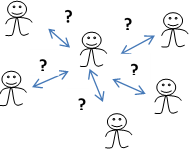 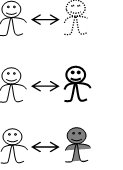 Технология КСО «Взаимотренаж».Данная технология помогает освоению и закреплению нового материала детьми самостоятельно. Рассмотрим занятие на примере темы «Фрукты». Вначале образовательной деятельности воспитатель объясняет новую тему всем детям. Затем задает детям уточняющие вопросы («назовите желтый и кислый фрукт -лимон, назовите фрукты, имеющие форму круга-……, назовите фрукты, которые имеют желтый цвет и форму овала -…… и т.д.). Далее ребята разбиваются на пары (в парах стараемся подобрать детей так, чтобы высокомотивированный ребенок был в паре с более слабым), каждому ребенку даем муляж фрукта, (изученные ранее), и одна схема на пару (как вариант, мнемотаблицы) (значки на схеме заранее обсудить с детьми, например, цвет, форма, величина, вкус и т.д.) Каждый ребенок, работая в паре побудет и «учеником», и «учителем». Сначала «учитель» передает информацию соседу о предмете, который у него в руках по схеме: например, это лимон, он желтого цвета, на вкус кислый, растет в жарких странах. Затем второй ребенок - «ученик», который принял информацию, должен ее повторить и рассказать своему учителю. Опираясь на схему. Теперь приходит очередь меняться: «Ученик» становится «учителем» и рассказывает уже о своем фрукте. А «учитель» становится «учеником». Дети ходят от пары к паре и меняются информацией.Технология КСО «Взаимоподражание». (Используем на занятиях по изо, лепке, аппликации, конструированию, ручному труду, оригами, самообслуживанию).        Предназначение методики взаимоподражания – освоение дошкольниками наглядных действий через взаимодействие в парах или группах сменного состава.Методика взаимоподражания не имеет сложного алгоритма и опирается только на зрительное восприятие, внимательность, запоминание и повторение практического действия. Суть взаимодействия в паре: следует внимательно наблюдать за тем, что делает напарник, и повторять его действия, чтобы получить такой же результат, как у него.Накануне занятия воспитатель определяет количество детей, обладающих более развитыми коммуникативными умениями, активных, инициативных.Следующим шагом идёт «запуск» выбранных детей, педагог подготавливает их по очереди к роли «учителя». Остальные ребята заняты организованной воспитателем деятельностью в разных центрах активности.Например, педагог запланировал лепку по теме «Воздушный транспорт».  Для подготовки детей-учителей педагог берет первого ребёнка, проводит с ним беседу по теме «Воздушный транспорт», показывает видео, спрашивает у воспитанника, а хотел бы он научиться лепить его? Предлагает на выбор научиться слепить вертолет или самолет. Воспитанник выбирает наиболее понравившийся вариант, и педагог начинает показывать алгоритм выполнения техники по схеме. После этого, воспитанник проговаривает устно алгоритм выполнения лепки педагогу, далее обучающийся начинает выполнять роль «учителя» – учит педагога тому алгоритму, которому только что обучился. После этого педагог приглашает следующего ребёнка. Происходит тот же процесс обучения и проигрывания роли «учителя», но только убирается тот вариант схемы, который выбрал первый ребёнок.Возвращаясь к детям, воспитанники, обучившиеся алгоритму лепки «Воздушного транспорта», другим детям ничего не рассказывают, это секрет, который они расскажут и покажут на следующий день. Наступает день «Х». Педагог собирает детей на занятие, показывает презентацию, проводит беседу по теме «Воздушный транспорт». А затем объявляет, что сегодня учителями будут такие-то дети и вывешивает на стену схему работы в группах. Дети, в соответствии с проявленной инициативой, разбиваются тройки или четверки, так, чтобы в этой группе один ребенок был –«учителем». «Учитель» объясняет «ученикам» последовательность выполнения работы. «Ученики» слушают «учителя», выполняют действия, в конце обучения «ученики» повторяет алгоритм работы. «Учитель» может обучать как сразу несколько детей, так и одного. Если «учитель» работает в паре с «учеником», то остальные ребята не задействованы в процессе коллективной образовательной игры, занимаются свободной деятельностью (играми по интересам).Технология КСО «Фронтально - парное занятие». Во время образовательной деятельности, при объяснении нового материала, у ребят наблюдается разное понимание текста воспитателя. В этом случае детей можно разделить на 3 категории. Первая категория – это дети, которые могут понять материал сразу, у второй категории возникают проблемы в понимании, третья категория не воспринимает материал совсем. И если после фронтальной работы организовать индивидуальную, то первые – выполнили бы задание правильно, вторые – допустили бы в выполнении задания ошибки, третьи – не выполнили бы задание. По технологии «Фронтально – парное занятие» после «вброса» воспитателем новой информации», ребята разбиваются на пары и задают друг другу 2 любых вопроса по тексту. Вопросы придумывают сами, но ответы на эти вопросы должны содержаться в тексте. Один напарник задает вопросы, второй отвечает. Затем меняются ролями. Подача новой информации может разделиться на несколько частей, после каждой части идет работа в парах, где ребята друг другу отвечают на вопросы. В то время, когда ребята работают в парах, воспитатель делает выборочно акцент на эту работу: и задает детям вопросы: Сколько вопросов вы задали? Все ли содержание вы охватили своими вопросами? Какой вопрос задал вам напарник? Как вы ответили на него? В конце занятия проходит рефлексивный момент. Воспитатель работает с детьми фронтально на закрепление темы в формате: вопрос - ответ.Вечерний круг. Направлен на анализированние и осознание своих действий и поступков и поступков сверстников.Ежедневная рефлексия эмоций проводится в конце дня. Дети, выставляя значки на рефлексивном экране, в сравнении описывают свои эмоции, например: «Утром я была грустной, потому что …, а вечером улыбаюсь, потому что…».Для рефлексивного круга нами были созданы пособия, которые прям стали палочкой-выручалочкой, т.к. не все дети могут описать свои чувства, эмоции, которые испытывали в течении дня, и сначала, дети просто ставили свою фотографию к смайлику, затем уже научились комментировать. На панно по дежурству, дети учатся анализировать свою работу то, ка они справляются с обязанностями.    Следующий лист для оценки в деятельности, если ребенок справился с ролью «учителя», то ставит себе красный круг, если он собой не доволен, то синий. Как происходит оценка: здесь помогают схемы и вопросы, которые обговариваются с детьми заранее, Везде ли он добился результата, все ли ответили на его вопросы, смог ли он научить другого, везде ли он был вежлив в общении со сверстникомРезультаты, которых мы хотели достичь благодаря реализации данной практики - это умение детей встраиваться в социальные отношения, выстраивать собственные и поддерживать их. Формирование коммуникативных навыков и развитие эмоциональной устойчивости. Сохранение и поддержка одаренности детей, развитие их способностей и творческого потенциала. Основным методом педагогической диагностики было наблюдение. Ориентирами для наблюдения были интегративные качества детского развития и показатели освоения образовательной программы. Мы наблюдали за поведением детей в деятельности (игровой, общении, познавательно-исследовательской, изобразительной, конструировании, двигательной), разных ситуациях. В процессе наблюдения отмечали особенности проявления детей личностных качеств, деятельностных умений, интересов, предпочтений, фиксировали реакцию на успехи и неудачи, поведение в конфликтных ситуациях.Наблюдая за поведением детей, мы обращали внимание на частоту проявления каждого качества и показателя по социально-коммуникативному развитию, самостоятельность и инициативность в деятельности. Результаты наблюдения фиксировали. Формой фиксации результатов наблюдения являются карты из мониторинга детского развития и мониторинга освоения образовательной программы.  Фиксация данных наблюдения позволила выявить и проанализировать динамику в развитии детей. Прирост в среднем составил 15-20% по интегративным качествам и в освоении образовательной программы. Можно сказать, что за это время практика показывает эффективность, и уже помогла нам скорректировать образовательную деятельность с учетом индивидуальных особенностей развития каждого ребенка и его потребностей, разработать индивидуальный образовательный маршрут для ребенка. У детей есть изменения в социальной адаптации (научились взаимодействовать со взрослыми и сверстниками, педагог стал важен, как носитель знаний, сверстники интересны, стали эмоционально отзывчивыми). Дети продолжают проявлять инициативу, любознательность, научились контролировать и планировать свои действия. Легко берут на себя роли и «ученика», и «учителя».